Консультация для родителей Как научить ребенка считать?Подготовила Журавлева Анжела МихайловнаМожно использовать интерактивные игра на сайтеhttps://bibusha.ru/matematicheskaya-igra-schet-dlya-malyshej-poschitaj-predmety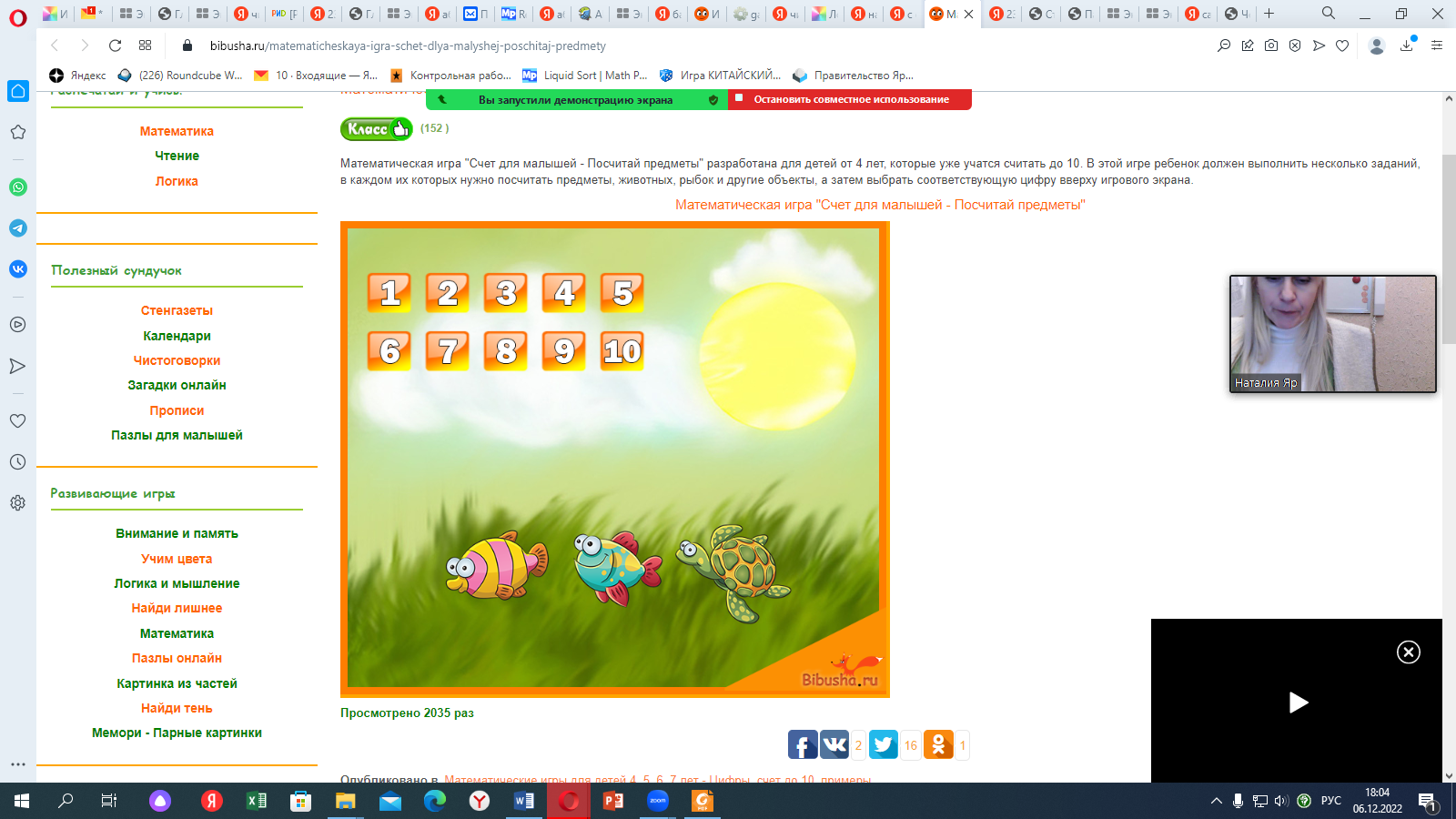 В последние годы издается и выпускается огромное количество пособий, игр, прописей, книжек, призванных обучить ребенка основам математики. Многие из них основаны на знакомстве малыша с цифрами и подбору нужного количества нарисованных зверят (яблок, мячиков) к нужной цифре.Цифры малыш запоминает довольно быстро. Так же легко он осваивает порядковый счет до 10 (или даже до 20). Но на вопрос, сколько пальцев у него на руке или сколько ложек лежит на столе, как правило, недоуменно пожимает плечами.Мамы и папы покупают все новые и новые математические прописи или кубики с цифрами, а малыш все еще не умеет считать.Что же делать?Во-первых, не гонитесь за быстрыми результатами. Не требуйте от ребенка мгновенного усвоения математических премудростей. Чем чаще Вы будете использовать в играх (с игрушками) или в жизни количественный и порядковый счет, тем лучше малыш его запомнит, тем легче ему будет в последствии ориентироваться в числах. Во-вторых, не вводите раньше времени цифры. Пусть ребенок сначала твердо усвоит, что такое два или пять. Увидит, что все можно сосчитать. Что пять бегемотов и пять муравьев, хотя и отличаются по размеру, но и тех и других ровно по пять. А после того, как малыш начнет сам пользоваться количественными числительными в играх или в быту, можете начать вводить цифровое обозначение количества.В-третьих, не используйте бесконечное количество разнообразных способов обучения малыша. Не кидайтесь от одной методики к другой - это не поможет малышу лучше усвоить математику, а только запутает его. Выберите что-то одно и занимайтесь хотя бы два-три раза в неделю (или ежедневно) буквально по 5-10 минут (в зависимости от возраста).Причем, чтобы обучить ребенка навыкам счета, совершенно не обязательно покупать какую-то особенную игру или методическое пособие.Вот несколько упражнений, которые можно выполнять, вырезав из картона всего двадцать кругов размером с пятирублевую монетку (двух цветов - по десять). Для начала используйте только десять (одного цвета). Начинайте заниматься с 3-4лет.Один, много. Возьмите две любые сюжетные игрушки, например, куклу и медвежонка или две машинки. Одному из персонажей дайте один картонный круг (пуговицу, вымытую монетку и т.д.), другому - все остальные (или погрузите в одну и другую машины). Спросите у ребенка, где один, а где много. Просите ребенка раздать по одному кругу каждой из его любимых игрушек. Счет по порядку (прямой и обратный). Сложите все круги в мешочек (ведерко, коробочку). Доставайте по одной и выкладывайте в ряд на столе или листе бумаги (поверхность должна быть однотонной, чтобы круги было четко видно). Выкладывая круги, говорите "один", "два" и так далее до десяти. Можете доставать фигуры по очереди - одну вы, одну ребенок. Обязательно спросите ребенка: «Сколько всего кругов выложили?». Выложив все фигуры в ряд, начните убирать по одной обратно и вести обратный счет: "десять", "девять" и так далее. В конце, убрав всё, скажите: "Нет ни одного круга". Играя в такую игру, ребенок быстро усвоит порядок счета в обоих направлениях в пределах первого десятка. Больше, меньше, поровну. Выкладывайте круги на стол в два ряда, допустим, в одном у вас будет два, в другом три. Сравните, где больше, где меньше (чтобы это легко было сделать, фигурки должны лежать точно одна под другой). Попросите ребенка уравнять ряды (сделать равное количество фигур в обоих рядах, то есть "поровну"). Пусть он сам или добавит круги в одном из рядов, или уберет нужное количество в другом ряду. Играя в эту игру, комментируйте свои действия и действия ребенка: "У нас есть два круга и еще три. Два - меньше чем три! Давай сделаем так, чтобы было поровну. Попробуй сам. Ты к двум кругам добавил еще один. И в обоих рядах стало поровну - три и три!" Столько же. Выложите несколько кругов в ряд (от одного до пяти). Попросите ребенка сосчитать их и положить рядом столько же (или «Положи столько, сколько раз я хлопну, сколько топну, сколько у меня пуговиц» и т.д.).Угадай сколько. Выложите на стол несколько кругов. Попросите ребенка на глаз сказать, сколько фигур на столе, не пересчитывая. Потом пусть пересчитает и уточнит, сколько же все-таки кругов. Отсчитай. Попросите ребенка выложить на стол то или иное количество фигур - "две" или "шесть". Или "больше, чем две", "меньше, чем пять". Или "на один больше, чем четыре", "на два меньше, чем три". Сложность задания зависит от возраста ребенка и от прочности освоения предыдущих понятий. Состав числа (для этого задания используются два набора кругов разного цвета). Попросите ребенка выложить дорожку из произвольного количества фигур двух цветов. Пусть сосчитает, сколько всего фигур, сколько фигур одного цвета, сколько - другого. Обращайте его внимание на то, что "два" - это один и еще один (например, красный и синий), а "четыре" - это два и два, а в другой раз - "четыре" составилось из одного и трех. Знакомимся с цифрами. Когда ребенок хорошо познакомится с понятием количества, можно вводить запись цифрами. Глядя на пустой стол, спросите у ребенка, сколько на нем находится игровых фигур. Ребенок ответит, что ни одной. Объясните, что когда "нет ничего" (ни одной фигуры), то это называется словом "ноль", а для краткости и удобства его обозначают вот таким знаком - и кладете на стол карточку с цифрой "0" (напишите цифры на небольших листках бумаги; можно использовать цифры от магнитного набора). Затем уберите карточку, а на стол положите одну фигуру, напомните, что это "один", а рядом положите цифру один. Добавляйте следующую фигуру (выстаивая в вертикальный ряд) и меняйте цифру. Когда дойдете до десятка, поставьте цифру один над целым десятком, а справа, над пустым местом цифру "0". Прочитаете - "десять" - один десяток (показали) и ноль единиц. Позже познакомьте ребенка с правилами написания цифр и научите делать записи примеров карандашом на бумаге.Закрепление. Закрепите знание цифр в различных играх. Пусть ребенок потренируется в подборе цифр к нужному количеству фигур. И наоборот, пусть подбирает нужное их количество около соответственной цифры. Плюс, минус, равно. Расскажите ребенку, что когда фигур становится больше, это называется "прибавить" "сложить". Когда фигур становится меньше, говорят "отнять", "вычесть". Выполняя предыдущие игровые задания, пусть ребенок комментирует вслух то, что он делает. Причем, каждый раз можно говорить по-разному: "один плюс два, равно три" или "к одному прибавить два будет (получится) три". Понарошку. Предложите малышу поиграть в игру "понарошку". Выложите на столе несколько фигур (начинайте подобные задания буквально с одной - двух фигур). Спросите, сколько получится, если добавить или отнять одну - две фигуры из имеющихся. Если ребенок затрудняется выполнять задания в уме, вернитесь к игре с фигурами. Делим поровну. Возьмите две - три игрушки и четыре, шесть или восемь фигурок. Попросите ребенка раздать круги игрушкам поровну (сначала по одной, потом еще по одной). В конце игры произнесите вслух: "шесть фигурок поделили на двоих, у каждого получилось по три фигурки". Не просите ребенка решать подобные примеры без фигурок. Прятки со счетом. Предложите ребёнку достать две или пять кругов, отсчитав их рукой в мешочке или ведерке (или на столе с закрытыми глазами). Выполняйте вышеописанные задания на сравнение, сложение, вычитание, доставая нужное количество фигур, не глядя. Десяток. Нарисуйте на листе бумаги "пирамидку" из окружностей: внизу - четыре, над ними - три, далее - две, вверху – одна окружность. Это будет макет или шаблон десятка. Размещайте на нем круги, заполняя сначала нижний ряд (слева направо) и так далее. Обратите внимание малыша, из чего состоит целый десяток: замените один круг на другой цвет, потом еще один и так далее. Малыш увидит все варианты сочетаний двух цветов в десятке (1+9, 2+8, 3+7, 4+6, 5+5, 6+4, 7+3, 8+2, 9+1). Второй десяток. На еще одном листе нарисуйте такую же "пирамидку" для кругов. На первом выложите целый десяток, на втором добавляйте по одному кругу и называйте числа второго десятка, обращая внимание на то, что одиннадцать - это десять и еще один, двенадцать - десять и еще два и так далее. Выполните те же упражнения, что и с числами первого десятка («Угадай сколько», «Отсчитай» и др.) Консультацию подготовила воспитатель Черняева Светлана Николаевна (I квалификационная категория)